Unit 9Simultaneousequations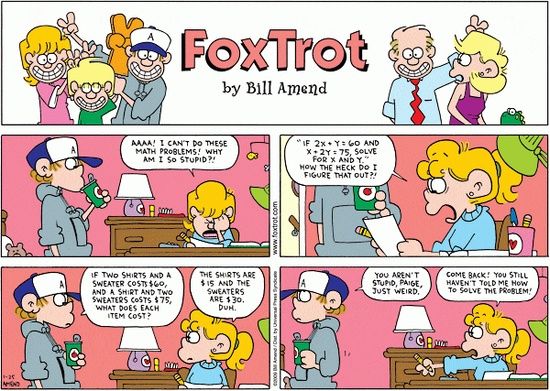 Name:________________________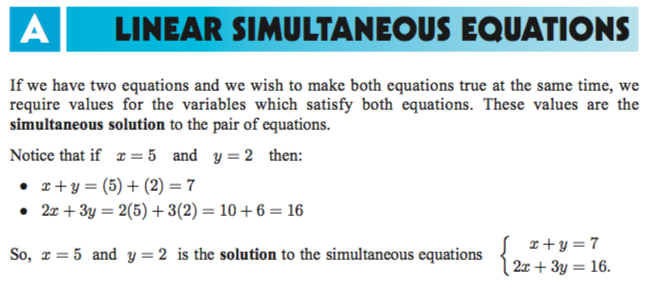 There are TWO ways to solve simultaneous equations: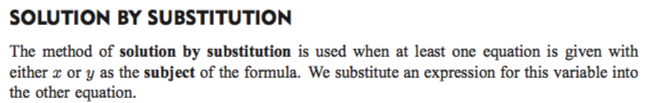 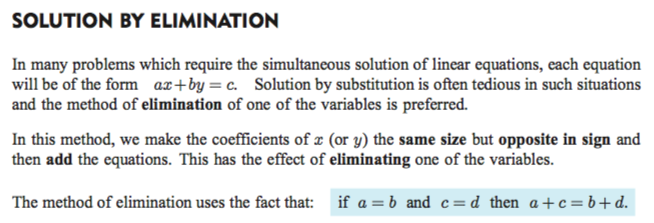 Solution by Substitution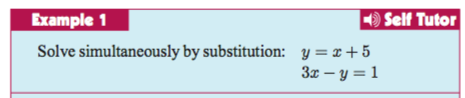 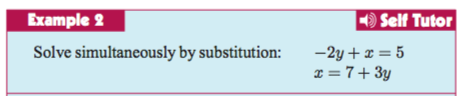 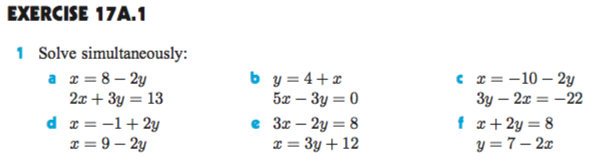 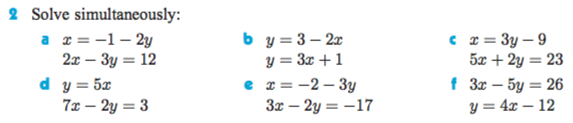 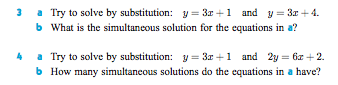 Solution by Elimination (refer to page #1)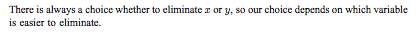 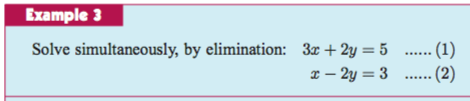 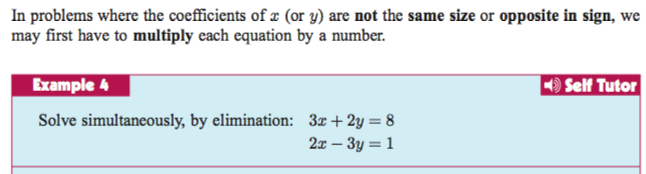 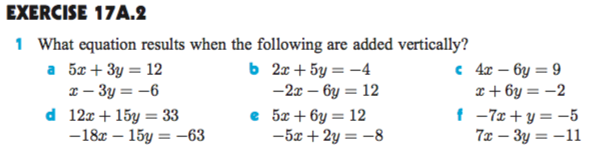 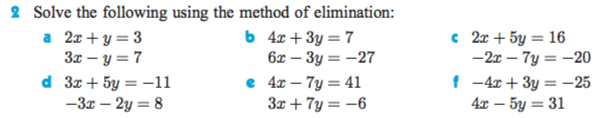 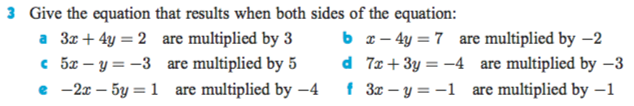 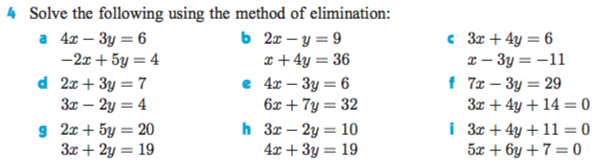 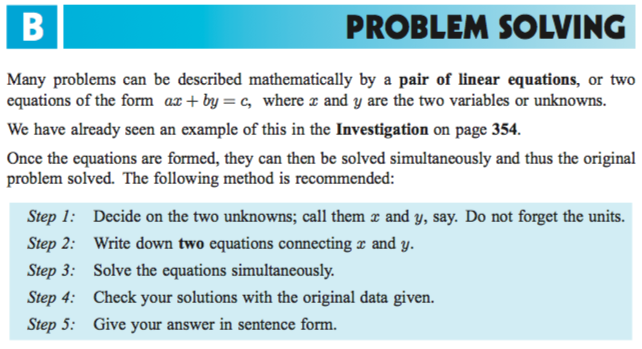 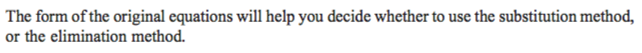 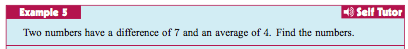 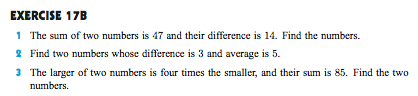 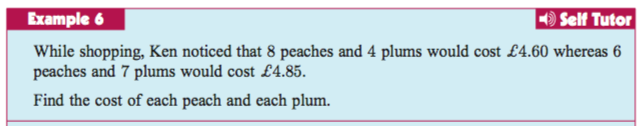 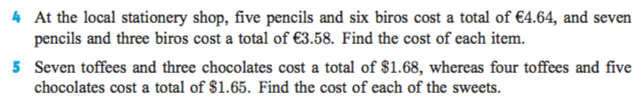 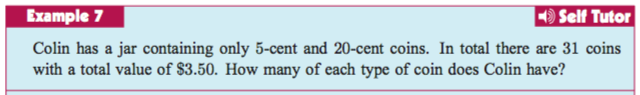 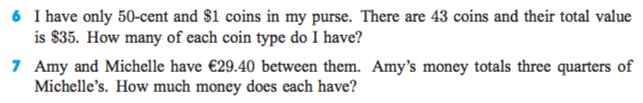 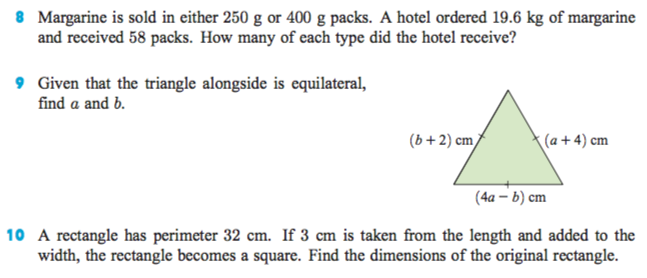 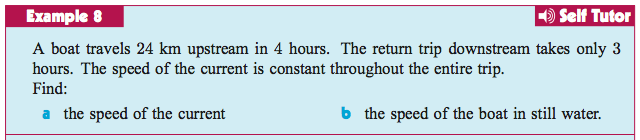 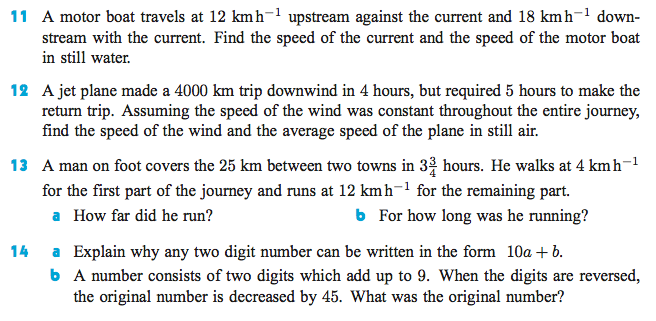 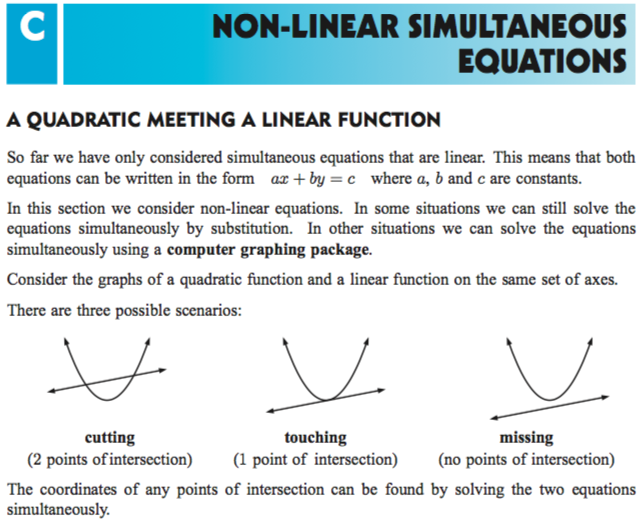 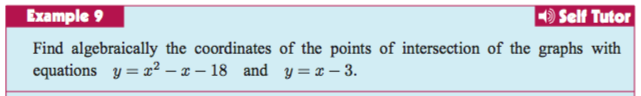 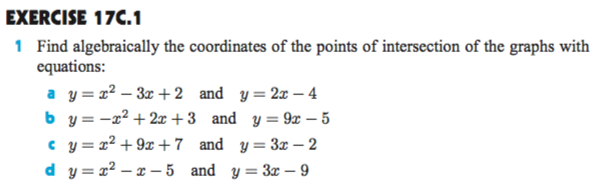 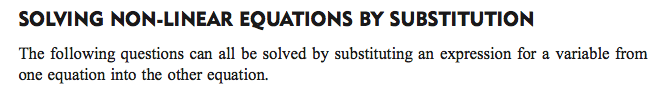 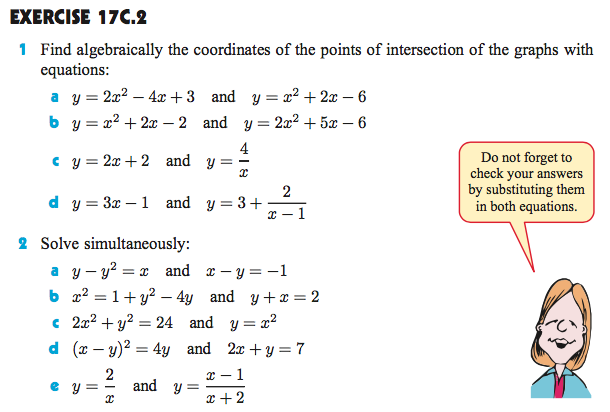 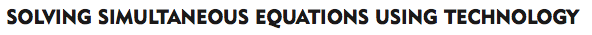 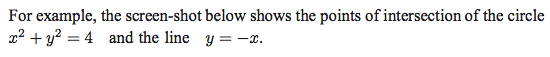 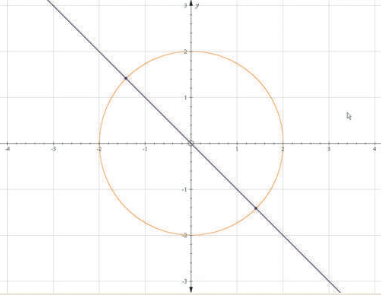 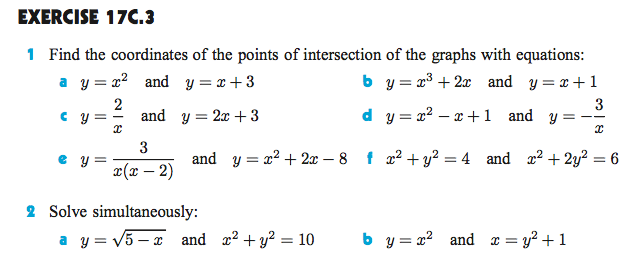 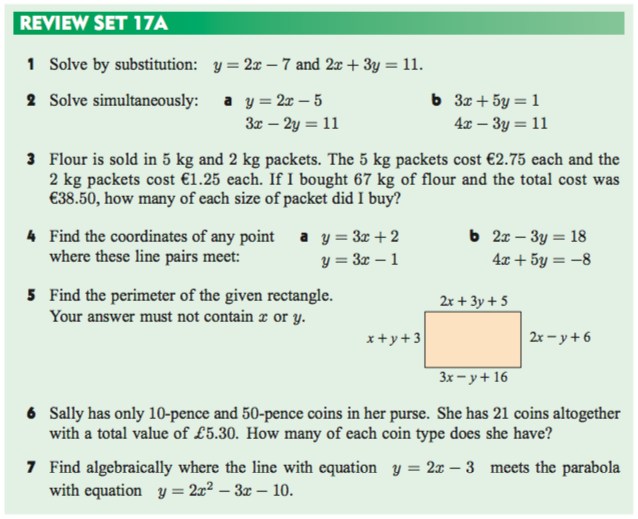 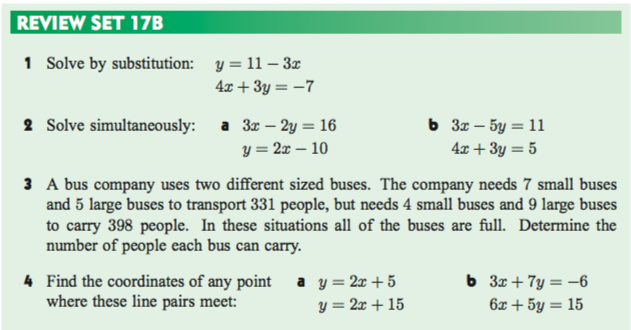 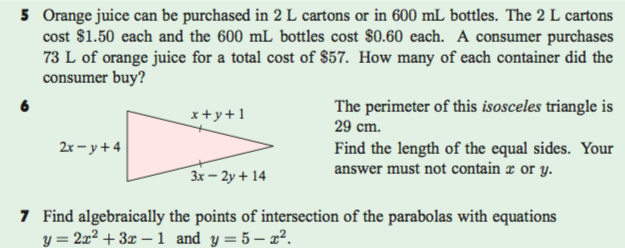 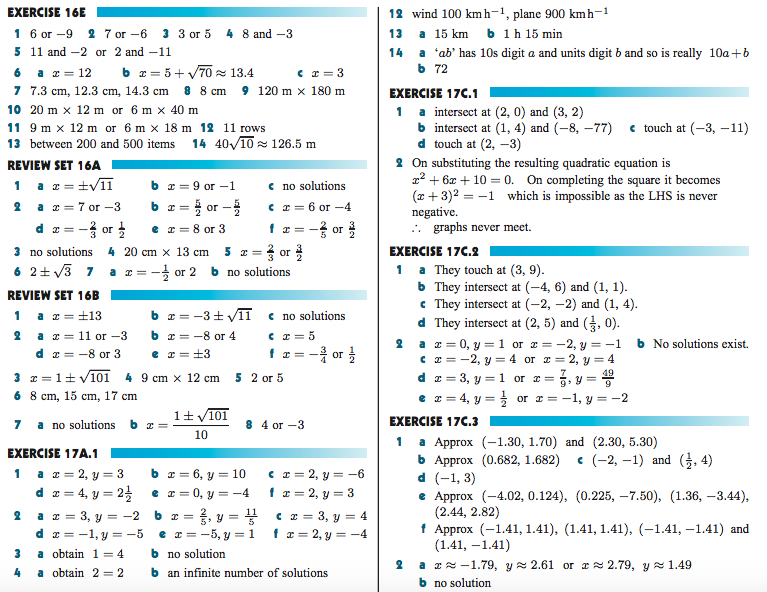 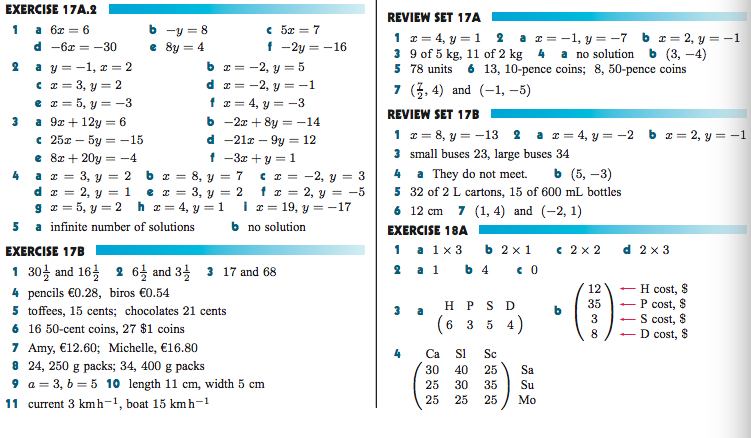 